Муниципальное казенное дошкольное    образовательное учреждениедетский  сад присмотра и оздоровления«Ромашка»ПРОЕКТ по теме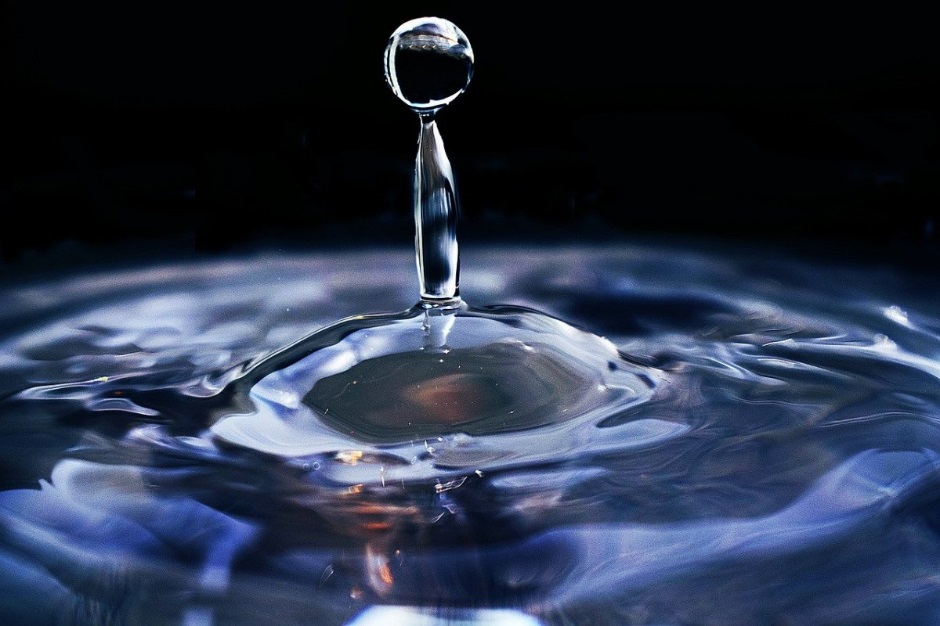 Выполнила: воспитатель МКДОУ Д/С присмотра и оздоровления «Ромашка» Ивакина Светлана АндреевнаТема:« Загадочная вода»Тип проекта: познавательно-исследовательскийВид проекта: долгосрочныйСроки реализации: 17.07.2023 – 27.10.2023 г.Руководители проекта: Ивакина С.А.Участники проекта: воспитатели, дети старшей группы, родителиПредмет исследования: вода.Актуальность проектаВода – это первый и самый доступный объект для исследования детьми. С ней мы сталкиваемся ежедневно и не догадываемся о том, сколько секретов она в себе таит. Путём экспериментирования мы решили разгадать тайну воды. Проблема!Дети активно пользуются водой в повседневной жизни, будь это игра или часть нашей жизни, но несмотря на это, у них недостаточно знаний о воде, её свойствах и рациональном использовании. Для этого необходимо  заинтересовать родителей к совместной эксперементальной деятельности с детьми, вовлечь в выполнение творческих домашних заданий, привлечь к активному участию в обогащении предметно-развивающей среды, воспитывать жизненную активность у детей и родителей.ГипотезаПредположим, что вода – это загадочная жидкость, которая таит в себе много интересного и познавательного. Цель: Расширить и углубить знания детей о воде, её свойствах, состояниях; о значимости воды в жизни человека и всего живого.Задачи:Расширить и углубить знания о воде, её свойствах, состояниях.Формировать представления у детей о значимости воды в жизни человека и всего живого.Сделать детей и взрослых равноправными участниками и партнёрами познавательной опытно – экспериментальной деятельностиЭтапы проекта:ВВОДНЫЙ-Разработка плана проекта « Загадочная вода»»- Подготовка методической литературы-Подборка сказок о воде, картин, иллюстраций по теме «Опыты, экспериментирование с водой».-Подготовка дидактического и практического материала для проведения опытов. - Оформление информационно-просветительского материала для родителей- Помощь родителей в организации «домашнего экспериментирования» с детьми.ОСНОВНОЙ Знакомство со сказками и рассказами, в которых встречается такая стихия как вода: «Лиса и волк», «Пузырь, соломинка и лапоть», «Мойдодыр», «У страха глаза велики», «Крока Енот» и др. Работа с дидактическим пособием лэпбук «Мир вокруг нас»,  раздел вода. В него входят такие игры: ЛОТО «где живёт вода», конструктор из фетра «круговорот воды в природе», по которому дети придумывали сказку о путешествии капельки, так же здесь можно найти карточки с графическими изображениями о свойствах воды и использовать их в эксперименте. Кроме того, дети разглядывали картинки из серии «где мы используем воду» и придумывали небольшие рассказы. Тренировались с веселыми разминками по теме вода. 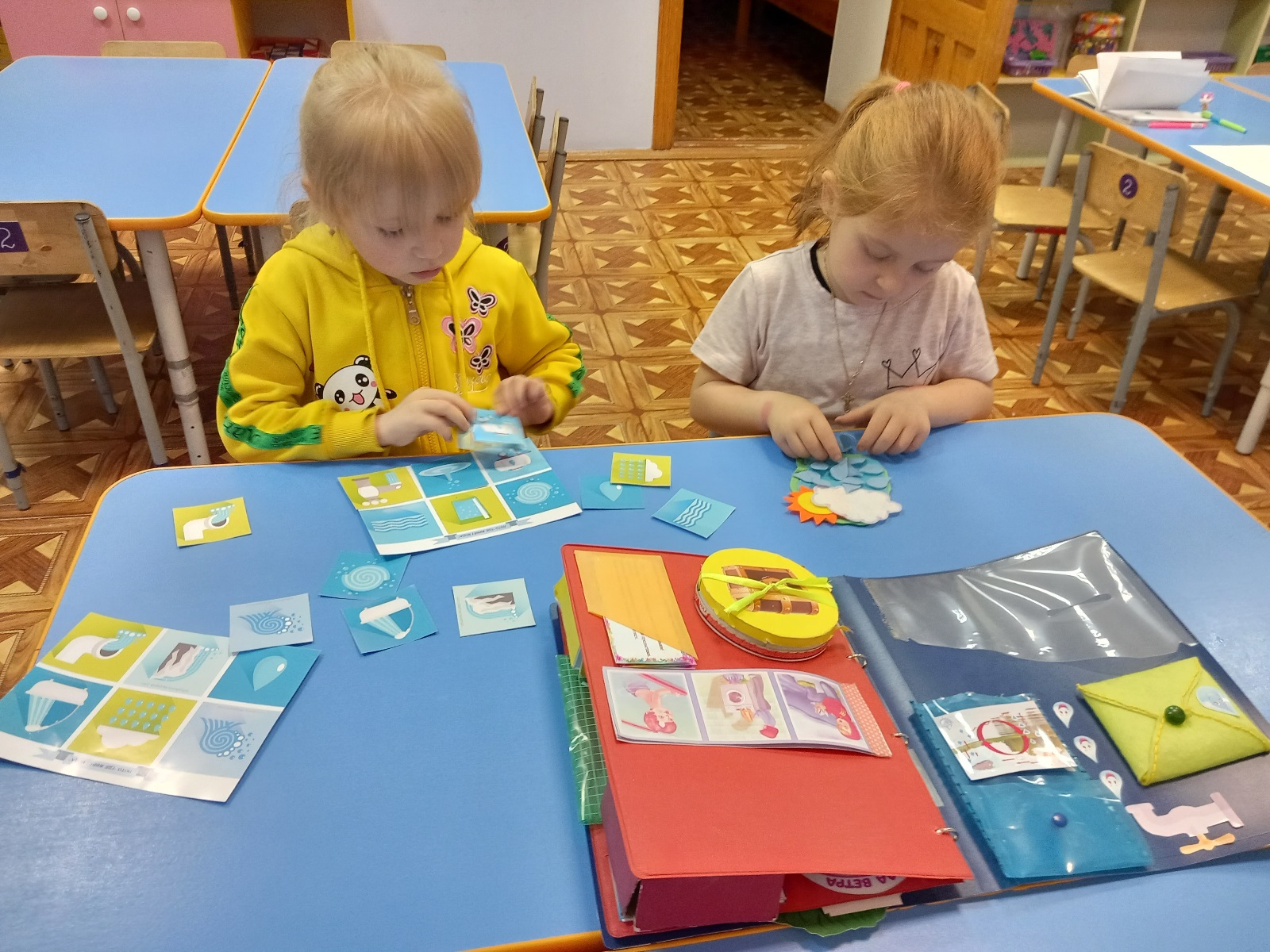 Экспериментальная деятельность по сказкамВыставка рисунков «Круговорот воды в природе»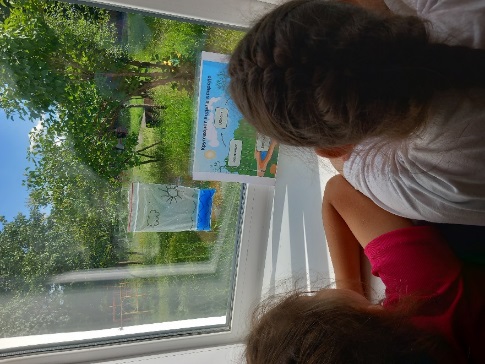 Наблюдение за испарением воды «Круговорот воды на окне»Игры с водой на свежем воздухе: Вывод:В ходе исследовательской деятельности дети выяснили, что вода имеет три состояния (жидкое, твердое и газообразное). Вода нужна всем без исключения. Эта стихия имеет множество свойств, поэтому она такая загадочная. Дети с удовольствием играли, экспериментировали, выполняли совместно с родителями опытно – экспериментальные задания дома, что повысило их познавательный интерес.  «Растениям нужна вода»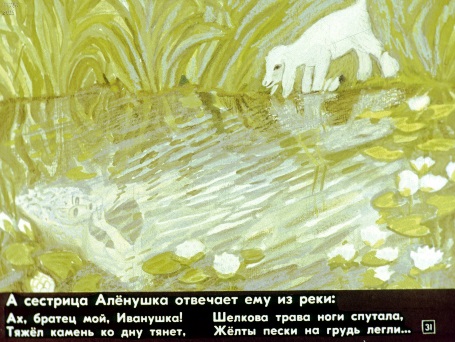 Вода прозрачна, поэтому мы можем видеть то, что находится на дне. Чем меньше грязи в водоёме, тем вода прозрачнее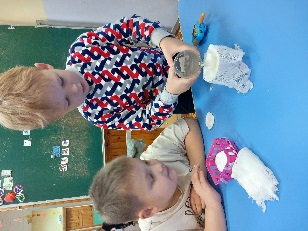 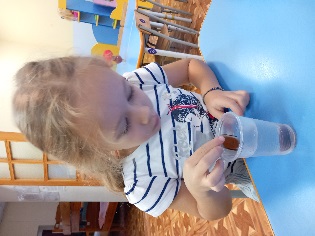 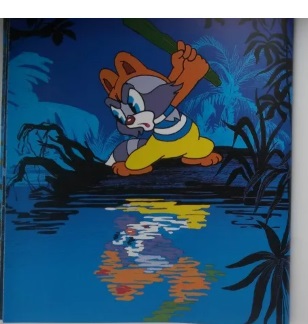 Вода отражает предметы и увеличивает их в размере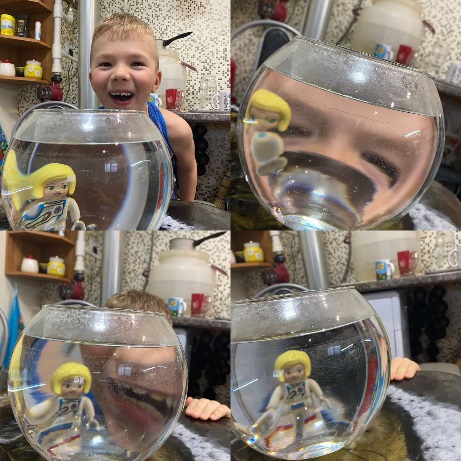 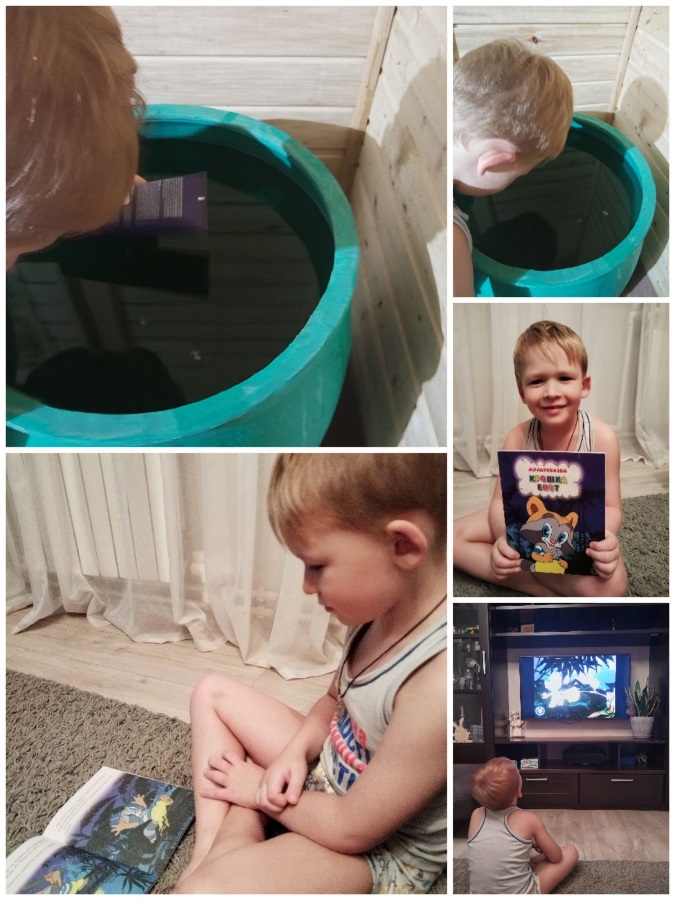 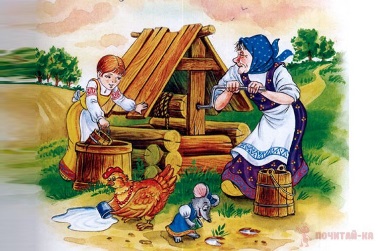 Вода может быть жидкой и принимать любую форму, в которую её налить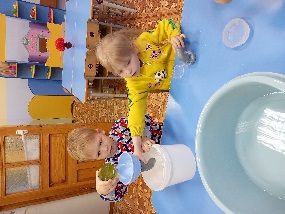 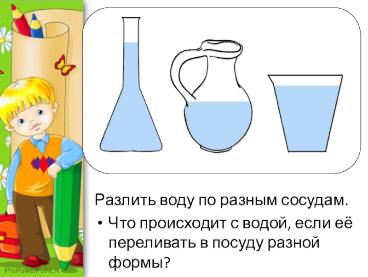 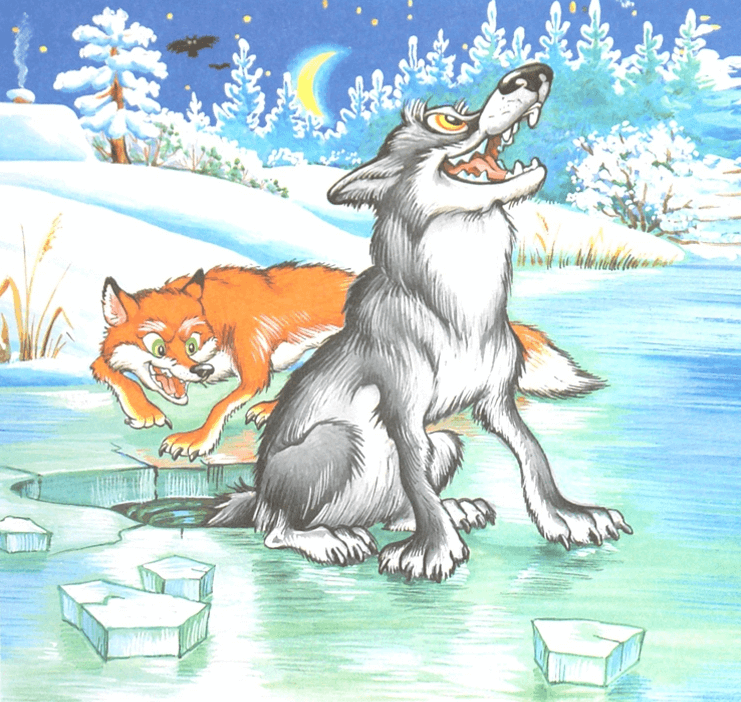 Вода может замерзать и быть твердой, а также может иметь любую форму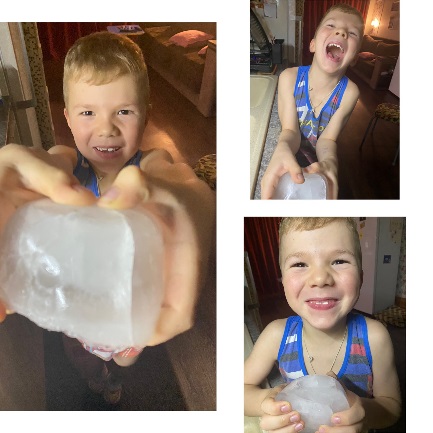 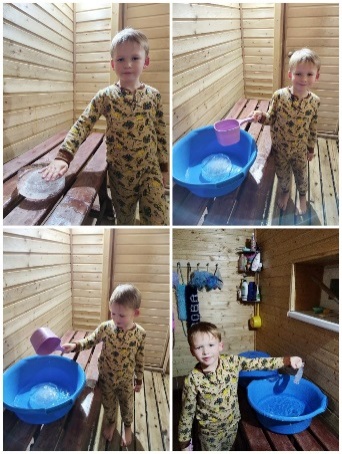 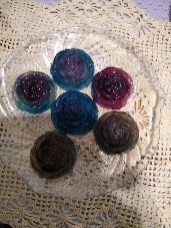 Вода растворяет вещества.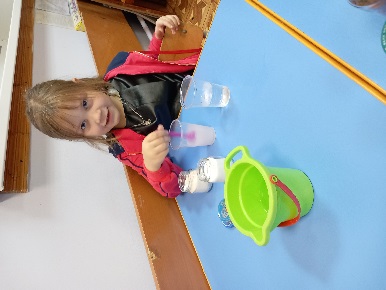 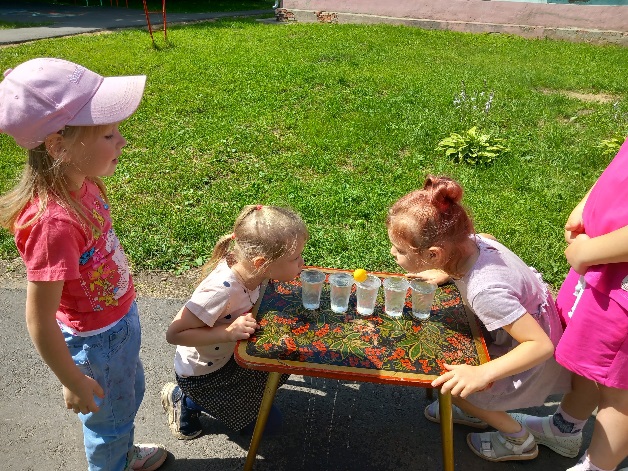 Игра на дыхание «Водомерка на воде»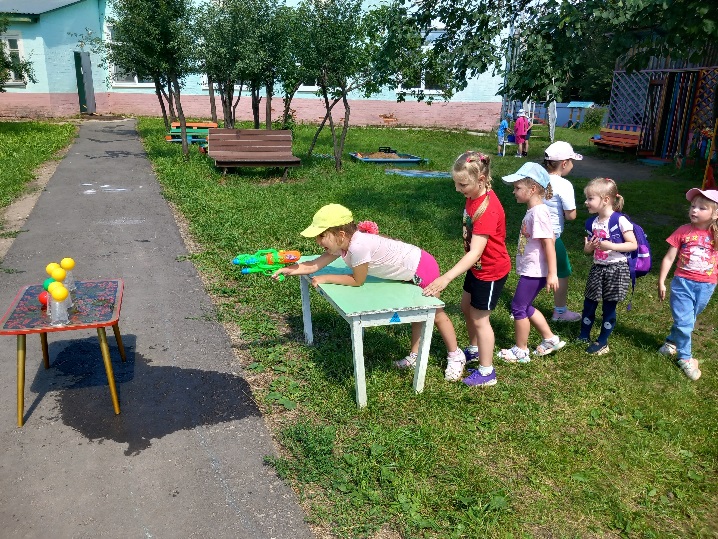 «Водяной тир»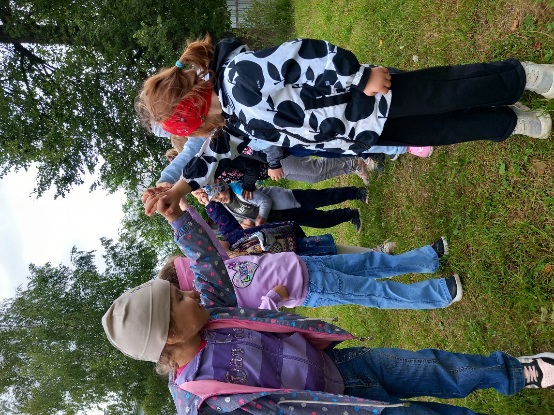 Подвижная игра «Ручеёк»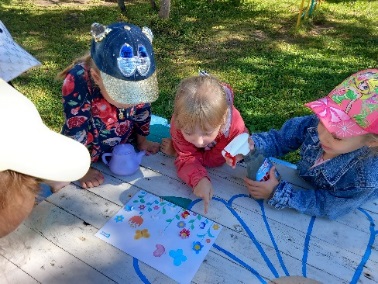 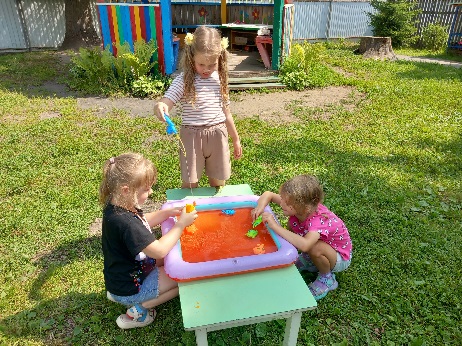 Дидактическая игра «Вода в жизни цветов»Рыбалка